ТВОРЧЕСКОЕ ЗАДАНИЕ Тема творческого задания Инфляция. Система антиинфляционных мер. 1. Герой А.С. Пушкина Евгений Онегин «...читал Адама Смита и был глубокий эконом, то есть умел судить о том, как государство богатеет и чем живет и почему не нужно золота ему, когда простой продукт имеет». Укажите, рассматривая представления Онегина с позиции современной экономической теории, в чем он был прав, и в чем бы Вы с ним не согласились. Это было то время, когда Евгений Онегин узнал из Адама Смита, Как  государство богатеет
               ... и  почему
Не нужно золота ему,
Когда простой  продукт  имеет, — меж тем как, с другой стороны, Отец  понять его не мог
И земли отдавал  в залог.В данном случае можно согласиться с героем Пушника по поводу того, что государство может богатеть, если в нём производится простой продукт, который пользуется спросом на различных рынках. Благодаря этому увеличиваются доходы субъектов экономики, растёт бюджет и в итоге государство богатеет.	Но государство не может обойтись без золота. Ведь золото – это его основа золотовалютного резерва, который в случае необходимости может быть направлен на решение многих вопросов в экономике, например, на поддержание курса национальной валюты.2. Возможна ли инфляция в условиях натурального (бартерного) обмена, и почему? Аргументируйте свой ответ, по возможности подтверждая свои доводы конкретными фактами. Бартерный обмен – это один из видов обмена имуществом, равным по стоимости с одной и другой стороны.При таком обмене необходимо один товар обменять на другой на основании какого-либо эквивалента и ценности товаров.Вроде бы в данной операции не участвуют денежные средства, поэтому и инфляция невозможно.Но не так всё просто и стабильно даже при бартерном обмене.Инфляция в его условиях также возможна.Инфляция при бартерном обмене возникает в случае обесценивания одного обмениваемого товара и роста полезности другого. Произойти это может в случае уменьшения предложения для бартера какого-либо определённого товара. Например, за одну единицу товар А предлагали 3 единицы товара Б.
но произошла засуха и уменьшилось предложение товара А и теперь нужно уже 5 единиц товара Б предложить для бартерного обмена.Таким образом, инфляция возможна и в условиях бартерного обмена.3. При темпах роста цен, превышающих умеренную инфляцию, теряется смысл хранить деньги. Единственным разумным решением в такой ситуации является потратить деньги прежде, чем их стоимость сократится наполовину за месяц (неделю, день). Попытка каждого потратить деньги как можно быстрее будет ускорять инфляцию. Объясните, почему это происходит? 	В период стабильного развития экономки население имеет возможность сберегать часть своего дохода, чтобы накопить нужную сумму для приобретения каких-либо дорогостоящих товаров или с целью накопить определённую сумму средств.	Но такое хранение возможно при условии, что темпы роста цен не превышают умеренную инфляцию, т.е. не происходит обесценивание денежных средств.Ведь что такое инфляция?	Инфляцию можно представить в виде постепенного обесценивания денежных средств.	Это означает, что при росте цен купить какой-либо товар возможно только за более высокую стоимость.Также в экономике существует такое понятие как временная стоимость денег.В наиболее общем виде смысл понятия временной стоимости денег может быть выражен фразой:	Рубль, полученный сегодня, стоит больше, чем рубль, который мы получим в будущем. [4, C. 3]Причина такого разного отношения к одной и той же денежной сумме даже не инфляция, хотя мысль о ней может возникнуть в первую очередь. Куда более фундаментальной причиной является то, что рубль, вложенный в любого рода коммерческие операции (включая и простое помещение его на депозит в банке), способен через год превратиться в большую сумму за счёт полученного с его помощью дохода.Деньги имеют объективную стоимость во времени, но объясняется следующими факторами:процессы инфляции и девальвации;риск неполучения денег в будущем;-	теория предпочтения текущей ликвидности (которая утверждает что разумный субъект хозяйствования при прочих равных условиях- всегда отдает предпочтение наиболее ликвидным из доступных активов;- теория предпочтения текущего потребления. [2, C. 125]	Таким образом, лучше потратить средства теперь, чем ждать их обесценивания.Попытка каждого потратить деньги как можно быстрее будет ускорять инфляцию. Объясните, почему это происходит? 	Здесь мы сталкиваемся с таким понятием как инфляция спроса.Инфляция спроса возможна в том случае, когда увеличивается совокупный спрос при постоянном совокупном предложении или же рост совокупного спроса превышает расширение предложения. Суть инфляции спроса иногда объясняют одной фразой: «Слишком большое количество денег охотится за слишком малым количеством товаров».Механизм инфляции спроса представлен на рисунке 1.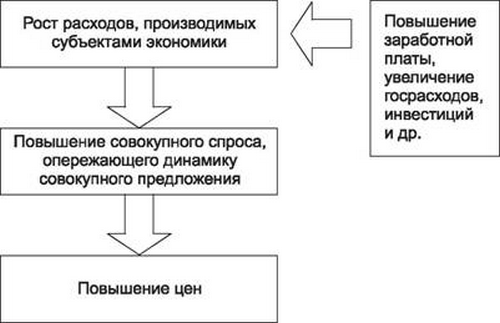 Рис. 1. Механизм инфляции спросаУсловия инфляции спроса:- рост спроса со стороны населения, факторами которого выступают рост заработной платы и рост занятости;- увеличение инвестиций и рост спроса на капитальные товары во время экономического подъема;- рост государственных расходов (рост военных и социальных заказов).	Таким образом, чем больше денег потребители готовы одновременно потратить, тем  более высокой будет цена на покупаемый товар. Так как образуется на рынке дефицит предложения и стоимость на существующий объём возрастает.Список литературыБланк, И.А. Основы финансового менеджмента. В 2-х т. Киев: Ника-Центр. – 800 с.Гончаров, В.И. Инвестиционное проектирование: учебное пособие / В.И. Гончаров. – Минск: Современная школа, 2011. – 320 с.Ковалёв, В.В. Финансовый менеджмент: теория и практика. – М.: ТК Велби, Изд- во Проспект, 2012. – 1024 с.Соломина, О.А. Финансовые вычисления : учебное пособие / О.А. Соломина, Н.И. Куликов. – Тамбов : Изд-во ФГБОУ ВПО «ТГТУ», 2012. – 80 с.